 KUCHARZ st. II NAUCZANIE ZDALNEWYPOSAŻENIE TECHNICZNE  W GASTRONOMIIVioletta Kuklińska – WoźnyUwaga na końcu materiału znajduje się test, który należy rozwiązać. Odpowiedzi 1A,2 B, 3C, itd. ….,  należy przesłać na mojego maila viola300@autograf.pl lub vkuklinska@ckz.swidnica.pl, w terminie do 15.12.2020r.6.MASZYNY I URZĄDZENIA DO OBRÓBKI WSTĘPNEJ SUROWCÓW(materiał obejmuje 12 jednostek lekcyjnych)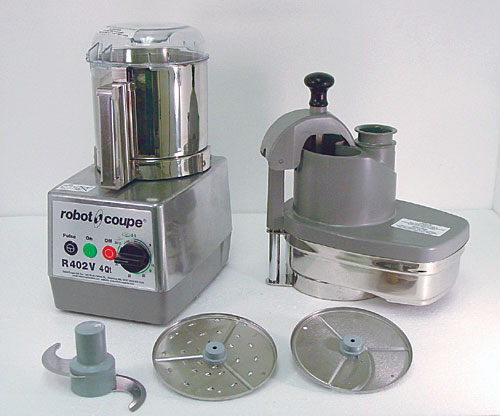 OBRÓBKA WSTĘPNA jest jednym z etapów procesu produkcyjnego, w wyniku którego otrzymujemy półprodukty lub produkty o pożądanych cechach gotowych do obróbki termicznej lub do bezpośredniej konsumpcji.  W gastronomii występują dwa etapy obróbki wstępnej:Obróbka wstępna brudna -  usunięcie części niejadalnych, mycie surowcaObróbka wstępna czysta – mycie, rozdrabnianie, nadawanie surowcom odpowiedniego kształtu, formy, rozmiaru.OBRÓBKA WSTĘPNA obejmuje zróżnicowane czynności, zależne od rodzaju surowca oraz jego przeznaczenia technologicznego. Występuje w niej wiele czynności, z których każda wymaga specjalnych maszyn i urządzeń.URZĄDZENIA DO SORTOWANIAPoczątkiem obróbki wstępnej jest segregacja surowca mająca na celu odrzucenie części zepsutych, uszkodzonych, niejadalnych. Czynności te należy wykonać na stole sortowniczym.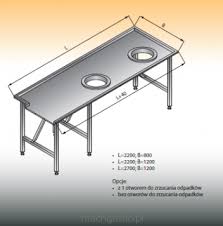 Sortownik to urządzenie do sortowania  ziemniaków, warzyw i owoców.Ze względu na budowę sortowniki dzielimy na:Sortowniki ramoweZiemniaki wrzucone do  wsypu pod wpływem własnego ciężaru spadają i przesuwają się przez sita o różnych średnicach oczek (5 – 8 cm).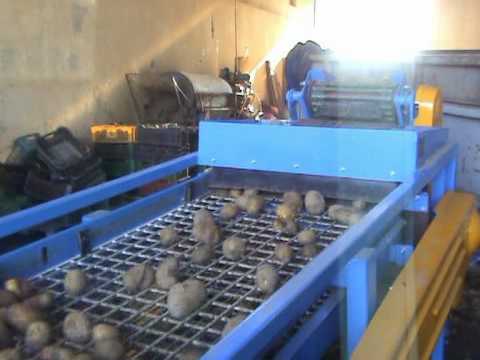 Sortowniki bębnoweZiemniaki wsypane do skośnego bębna przesuwają się pod wpływem własnego ciężaru. Obrotowy ruch bębna powoduje przemieszczanie się ziemniaków wzdłuż sit oraz ich segregowanie na grupy według podanej wielkości.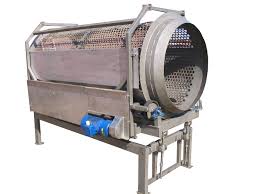 Sortowniki rolkowe (taśmowe)Sortowniki te służą do sortowania surowca pod względem: gatunku, stopnia dojrzałości, oddzielenia zanieczyszczenia, oddzielenia okazów uszkodzonych od zdrowych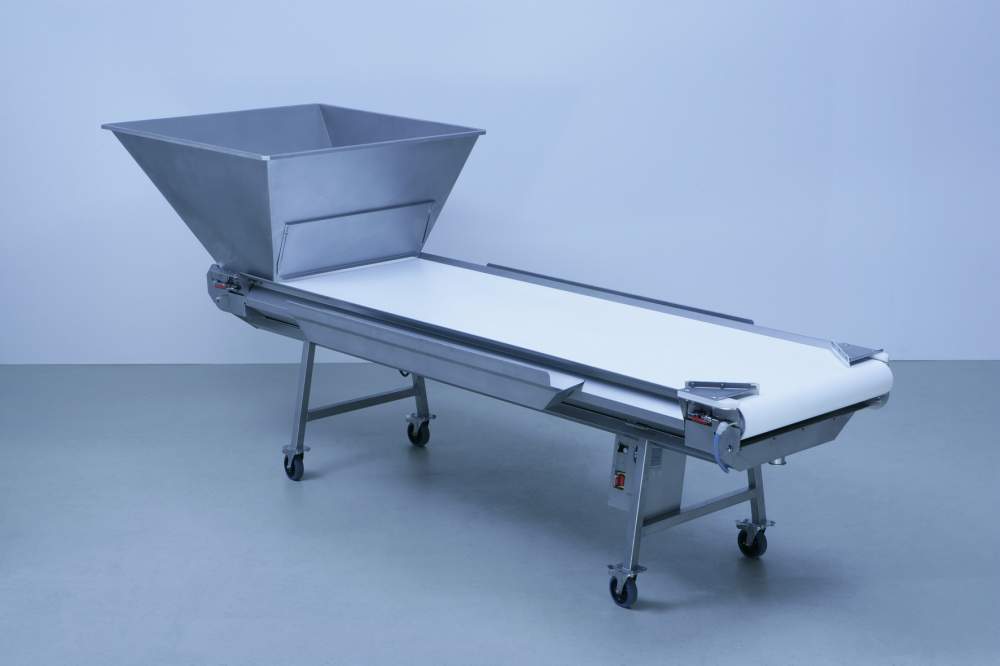 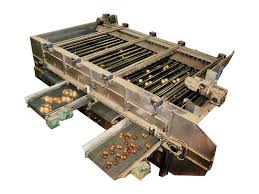 Sortownik taśmowy                                            Sortownik rolkowyURZĄDZENIA DO MYCIA OWOCÓW i WARZYWMaszyny z tej grupy dzieli się na:Płuczki, usuwające ziemię, większe zanieczyszczenia mechaniczne oraz drobnoustroje.  Do płukania ręcznego stosuje się baseny, kadzie lub wanny z dopływem zimnej wody. W płuczkach maszynowych (bębnowe, talerzowe) surowiec jest mieszany mechanicznie, woda wymieniana jest w sposób ciągły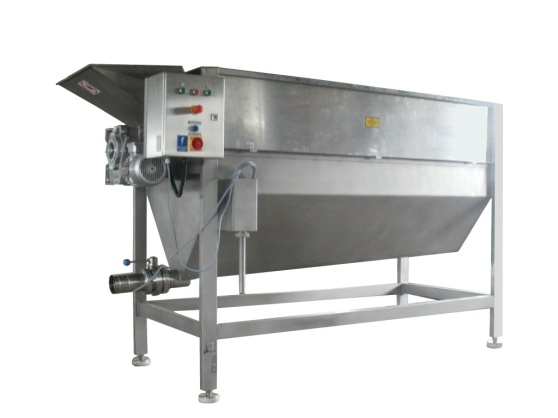 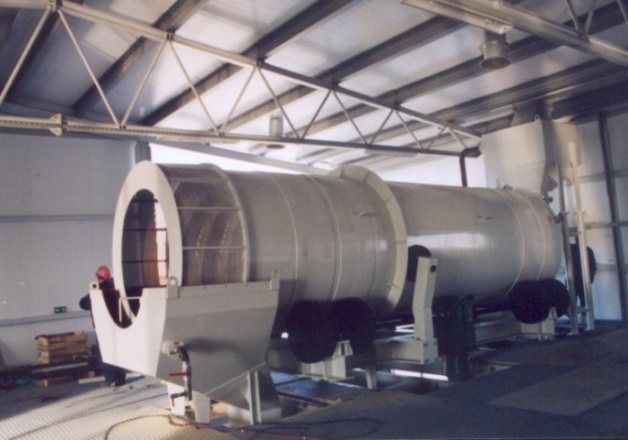 Obieraczki usuwające łupinyOczyszczenie polega na usunięciu z surowców zewnętrznych części naskórka sposobem:RęcznymMechanicznymTermicznym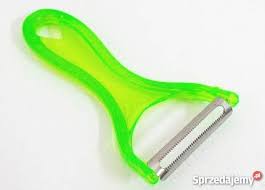 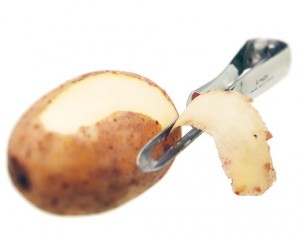 Obieraczki do oczyszczania ręcznego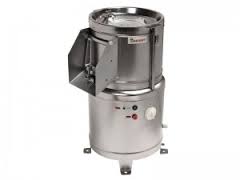 obieraczka do oczyszczania mechanicznego     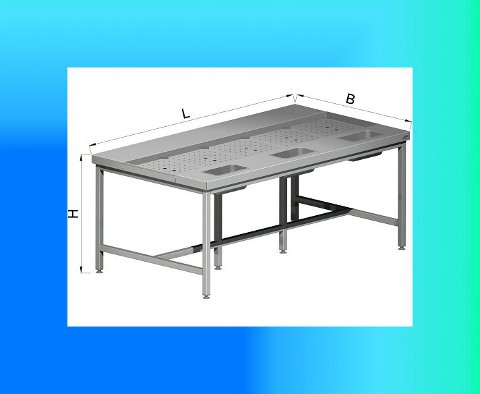 ob                                                      stół do oczkowaniaPłuczko – obieraczki, wykonujące obydwie funkcje (płukania i obierania)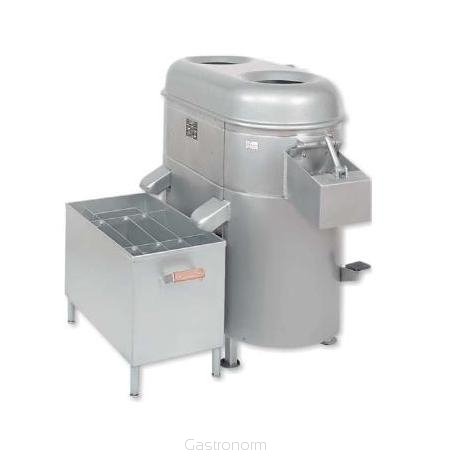 URZĄDZENIA DO ROZDRABNIANIA WARZYWRozdrabnianie to kolejna czynność w procesie technologicznym, która może przebiegać jako: krajanie, szatkowanie, siekanie, drążenie, tarcie, przecieranie.Maszyny do rozdrobnienia warzyw można podzielić na:KRAJALNICE (szatkownice) przeznaczone są do rozdrabniania surowców przed gotowaniem, np. szatkownica do kapusty.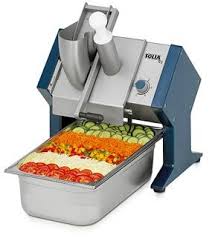 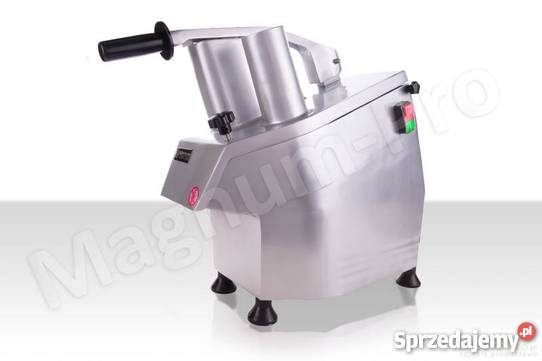  szatkownica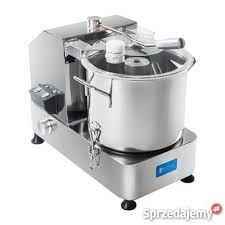 PRZECIERACZKI  służą do rozdrabniania na miazgę produktów po ugotowaniu lub przecierania miękkich artykułów surowych.URZĄDZENIA DO RODRABNIANIA I SPULCHNIANIA MIĘSAIstnieją różnorodne maszyny do rozdrabniania mięsa zwierząt rzeźnych i ryb, do mieszania do z różnymi składnikami, do spulchniania kawałków mięsa, do usuwania łusek z ryb, itp. Niektóre z tych maszyn występują jako przystawki do maszyn wieloczynnościowych, inne pracują samodzielnie.Urządzenia do rozdrabniania mięsa nazywamy wilkami i kutrami.WILKI są przeznaczone do mielenia mięsa surowego, gotowanego oraz ryb. Maszyny te mogą być wyposażone w przystawki do rozdrabnia jarzyn, do krojenia flaków, do ostrzenia narzędzi.Funkcję wilków mogą pełnić również przystawki do uniwersalnej maszyny gastronomicznej.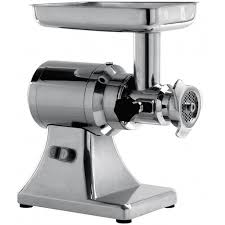 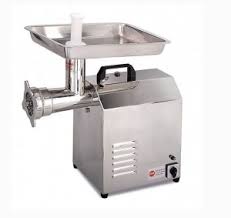 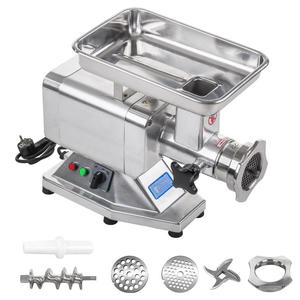 KUTER jest urządzeniem do emulgowania (mieszania mięsa), jarzyn, mas na pasztety. Kutry służą do dokładniejszego, ostatecznego rozdrobnienia i wymieszania zmielonych i pokrajanych surowców mięsnych lub rybnych, czasem z przyprawami i warzywami.Zabrania się włączania kutra przy otwartej pokrywie.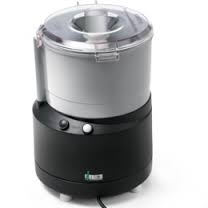 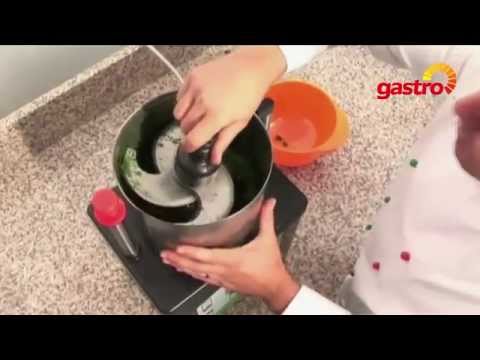 noże do kutra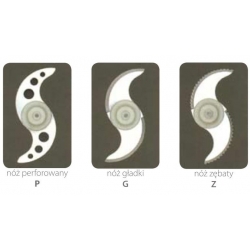 URZĄDZENIA DO OBRÓBKI RYB – ryby, dostarczane do zakładów gastronomicznych, są przeważnie odgłowione, wypatroszone i pozbawione łuski – wymagają tylko ręcznego doczyszczenia na wydzielonych stanowiskach. Czasem są dostarczane już w postaci filetów lub porcji panierowanych.Niektóre potrawy z ryb wymagają usunięcia łuski bezpośrednio przed ich sporządzaniem. Stosuje się wtedy SKROBACZKI DO RYB.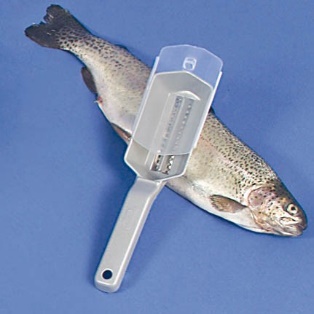 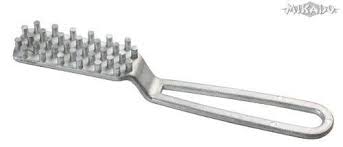 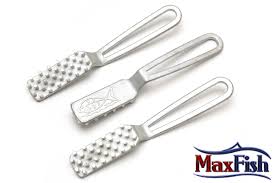 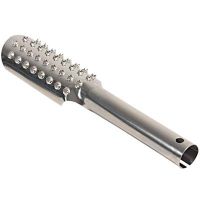  elektryczny skrobak do ryb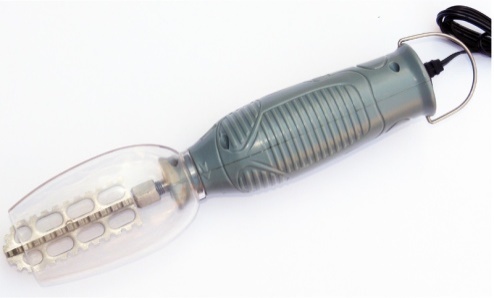 URZĄDZENIA  DO SPULCHNIANIA MIĘSASpulchnianie mięsa polega na powierzchownym rozluźnieniu tkanki mięsa. Spulchniamy mięsa na: steki, kotlety, rumsztyki, sznycle, befsztyki, filety, zrazy.Mięso możemy spulchniać sposobem ręcznym i mechanicznym.Tłuczek do ręcznego spulchniania mięsa.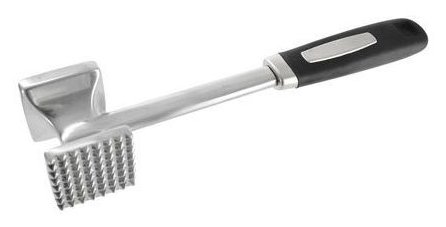 Urządzenie do mechanicznego spulchniania mięsa.SIEKACZ (kotleciarka)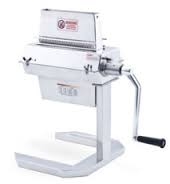 URZĄDZENIA MIESZAJĄCEJest to duża grupa maszyn , w których surowce lub produkty zostają poddane intensywnemu mieszaniu, umożliwiającemu otrzymanie produktów o jednolite, pożądanej konsystencji.MASZYNY MIESZAJĄCE DZIELIMY NA: MIKSERY i BLENDERYNiektóre miksery są wyposażone w stojaki do postawienia na blacie, inne w uchwyty do powieszenia na ścianie.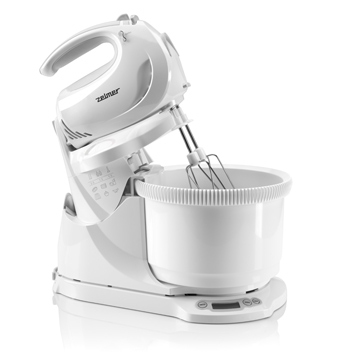 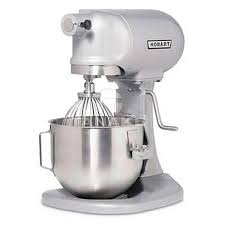 mikser na ścianę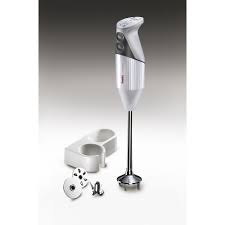 Blendery są przeznaczone do: szatkowania, siekania, mielenia, ucierania warzyw, owoców, mięsa, ziaren, przecierania zup, sosów, musów, past, rozdrabnia lodu i innych twardych produktów, np. orzechów.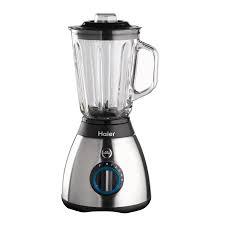 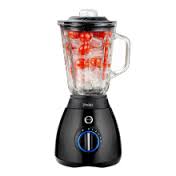 MASZYNY DO WYRABIANIA CIASTA (miesiarki) i UBIJANIA PIANYMiesiarki to urządzenia do wyrabiania, zagniatania i mieszania składników ciast: drożdżowych, piernikowych, kruchych, do wyrabiania kremów, ubijania jaj. Niektóre z nich mogą współpracować z przystawkami, np. młynkiem do kawy, tarką do sera, itp.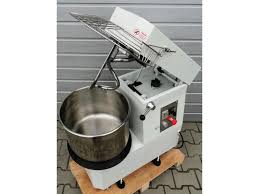 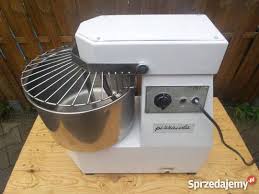 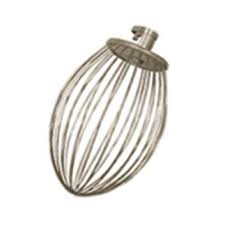 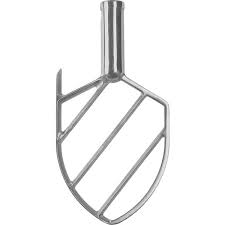 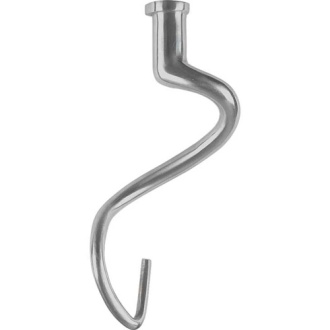 Różne kształty mieszadełMASZYNY DO UBIJANIA MASY służą do ubijania jaj, śmietanki,  kremów, różnych mas cukierniczych.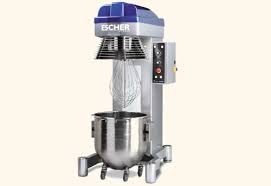 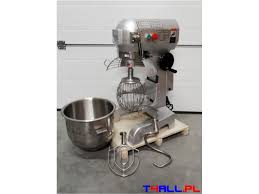 MIESZARKI, np. składników surówek.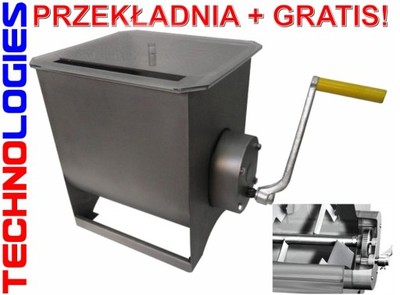 URZĄDZENIA DO KROJENIA MIĘSA, CHLEBA i SERAJest to duża grupa urządzeń do krojenia o różnych rozwiązaniach konstrukcyjnych.KRAJALNICA ELEKTRYCZNAMaszyna służy do krojenia wszelkiego rodzaju wędlin oraz serów twardych i pieczywa.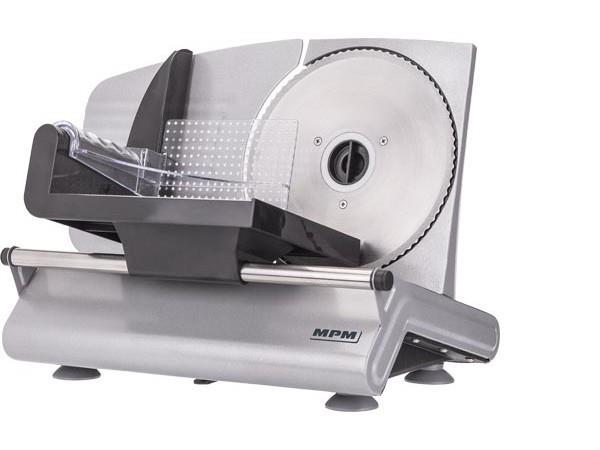 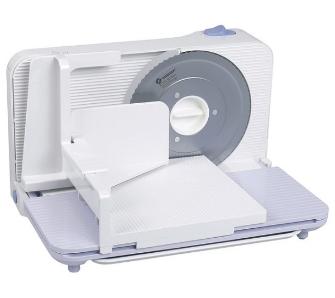 KRAJALNICA UNIWERSALNAMaszyna przeznaczona do krojenia wędlin, serów, mięsa surowego, gotowanego, pieczonego, warzyw oraz pieczywa.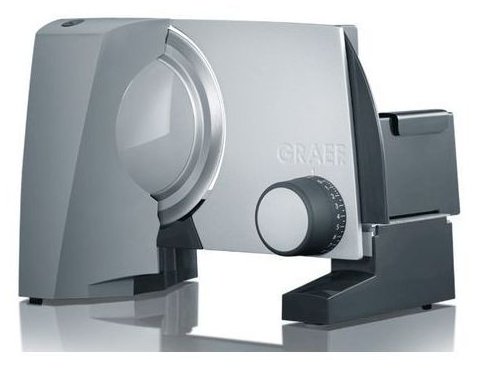 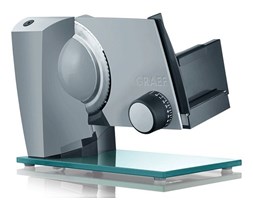 AUTOMATYCZNA KRAJALNICA DO ŻYWNOŚCI umożliwia ręczne lub automatyczne sterowanie krojeniem żywności.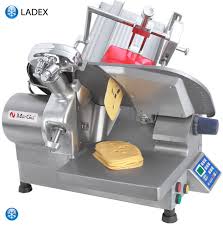 KRAJALNICA WIELOCZYNNOŚCIOWA urządzenie do krojenia chleba o napędzie elektrycznym stosowane w zakładach gastronomicznych, gdzie występuje duże zapotrzebowanie na pokrojone pieczywo.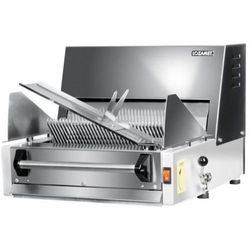 MŁYNKI DO MIELENIA PRODUKTÓW SUCHYCH przeznaczone są do mielenia produktów stałych, np. kawy, przypraw (pieprzu, goździków, cynamonu, gałki muszkatołowej), sucharków, cukru. Młynki dzielimy na dwie grupy: tarczowe i udarowe. Młynek tarczowy może pracować samodzielnie lub jako przystawka do samodzielnej maszyny gastronomicznej. Młynki udarowe (mikromłyny) są przeznaczone do rozdrabniania surowców bardzo twardych.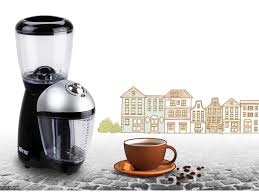 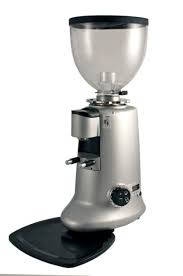 URZĄDZENIA DO OBRÓBKI WSTĘPNEJ JAJObróbka wstępna jaj sprowadza się do dokładnego umycia ich skorupek w ciepłej wodzie z dodatkiem detergentu oraz poddaniu ich dezynfekcji jedną z metod: termiczną, chemiczną lub przez naświetlanie w urządzeniu przeznaczonym do tego celu.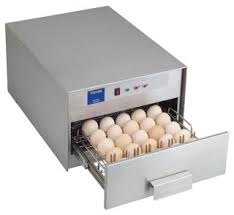 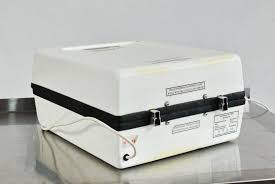 Naświetlacz do jaj szufladowy                         naświetlacz walizkowyMASZYNY WIELOCZYNNOŚCIOWE, URZĄDZENIA UNIWERSALNEDo maszyn wieloczynnościowych zaliczamy:Roboty wielofunkcyjne, łączące kuter i szatkownicę do warzyw. Posiadają one wymienne głowice, umożliwiające: rozdrabnianie mięsa, mielenie warzyw, ziół, orzechów, wyrabianie ciasta, majonezów, musów,, rozdrabnianie różnych warzyw nadając im odpowiedni kształt i wielkość.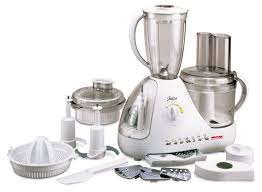 Bliksery, łączące funkcje kutra i blendera. Miksują potrawy płynne i półpłynne, np. soki ze świeżych owoców, zupy, kremy z warzyw, koktajle owocowe, gęste sosy, farsze.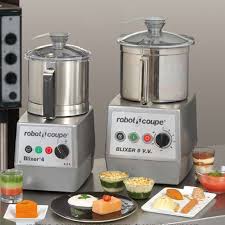 UNIWERSALNA MASZYNA GASTRONOMICZNA to maszyna wieloczynnościowa , w której montuje się różne przystawki o różnym przeznaczeniu technologicznym.Do  podstawowego wyposażenia należą przystawki do:Rozdrabniania warzywRozdrabniania mięsaKrojenia wędlin i chlebaPrzecierania zupMielenia kawy, produktów zbożowych i przyprawUbijania piany i zagniatania ciastaKrojenia flakówTarcia sera,Obierania ziemniakówKrojenia frytekSpulchniania mięsa, nacinania kotletówOstrzenia narzędzi i noży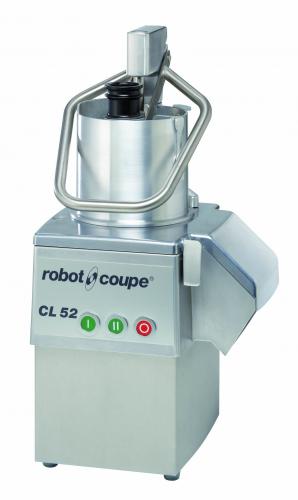 Zasady BHP podczas obsługi  maszyn i urządzeń do obróbki wstępnejPrzed rozpoczęciem pracy sprawdź: przymocowanie maszyny do podłoża, obecność i stan pokryw i osłon zabezpieczających, kompletność wszystkich zespołów maszyny lub urządzenia.Zwróć uwagę na sprawność wyłączników. Nie powinny się one włączać w sposób niezamierzony.Przed zamontowaniem elementów rozdrabniających sprawdź stan ich powierzchni roboczej.Nie wolno pozostawiać pracującej maszyny bez dozoru.Nie wolno obsługiwać maszyn i urządzeń przy podniesionej pokrywie i osłonach.Nie wolno dotykać wirujących części maszyny.Nie wolno wkładać ręki do leja zsypowego, do komór roboczych.Nie wolno popychać surowca ręką (należy używać popychacza).Nie wolno zdejmować żadnych osłon.Podczas obsługi maszyny należy zachować szczególną ostrożność.Krajalnicę elektryczną należy obsługiwać ostrożnie, najlepiej w rękawicach ochronnych. Resztki produktów usuwać dopiero po całkowitym zatrzymaniu maszyny.Czyszczenie, mycie, dezynfekcja maszyn i urządzeń powinna być przeprowadzona dopiero po zakończeniu pracy maszyny i wyłączeniu ich z sieci.Test – maszyny i urządzenia do obróbki wstępnejRównomierne rozmieszczenie składników zapewniają  urządzenia (1)SpulchniaczeObieraczkiKrajalniceMiksery i ubijarkiKilka połączonych funkcji zapewnia nam użytkowanie maszyny (1)Uniwersalne gastronomiczneSortowniczeMiksery i ubijarkiSokowirówkiPoniższe zdjęcie przedstawia(1)Obieraczkę do czyszczenia mechanicznegoPłuczko – obieraczkęRobot wielofunkcyjnyPłuczkęPoniżej zamieszczone zdjęcie przedstawia(1):krajalnicęSzatkownicęsortownikPłuczkę bębnowąMetodami termicznymi oczyszczania ziemniaków są (1)Ługowa sucha, płomiennaParowa, ogniowaParowa, ogniowa, ługowaŁugowo – parowaKrajalnie służą (1)Do rozdrabniania na miazgę produktówDo przecierania produktówDo rozdrabiania surowców przed gotowaniemDo siekania, tarcia, przecieraniaWilki to maszyny gastronomiczne dzięki, którym (1)Kroimy i szatkujemy mięso oraz rybyRozdrabniamy surowce mięsneMielimy mięso surowe, gotowane oraz ryby, rozdrabniamy jarzyny, kroimy flakiMielimy mięso surowe, gotowane oraz rybyDo dokładniejszego, ostatecznego rozdrobnienia i wymieszania zmielonych i pokrajanych surowców mięsnych i rybnych służy nam (1)WilkRobot wielofunkcyjnyKuterUniwersalna maszyna gastronomicznaPoniżej zamieszczone zdjęcie przedstawia  (1):kuterBlenderwilkurządzenie wieloczynnościoweMaszyny do wyrabiania ciasta to(1):MiesiarkiMiskery MieszarkiBlenderyMaszyny mieszające pozwalają na (1):Wymieszanie składnikówZmielenie Szatkowanie i przecieranieOtrzymanie produktów o jednolitej i pożądanej konsystencjiDo obróbki wstępnej jaj używamy naświetlacze (1)WalizkoweSzufladoweWalizkowe i szufladoweWalizkowe i komoroweZmechanizowanie wielu czynności w produkcji gastronomicznej jest możliwe dzięki (1)Robotom wieloczynnościowymBlik seromZastosowaniu robotówUniwersalnej maszynie gastronomicznejDo mielenia produktów stałych używamy (1)MieszarkiMłynkiBlikseryMikseryPoniżej zamieszczone zdjęcie przedstawia(1)BlikserkuterSzatkownicęMiesiarkęDo krojenia wędlin, serów, mięsa surowego, gotowanego, pieczonego, warzyw oraz pieczywa używamy (1)Krajalnicy elektrycznejKrajalnicy wieloczynnościowejAutomatycznej  i uniwersalnej krajalnicyWszystkie odpowiedzi są prawidłoweBlikser łączy funkcje (1)Kutra i blenderaKutra i robotaKutra i mikseraWilka i kutraZasada działanie blendera jest podobna do zasady działania (1)MieszarekMiesiarekMikseraMaszyny do wyrabiania ciastDo maszyn rozdrabniających zaliczamy (1):Krajalnice i przecieraczkiPrzecieraczkiSortownikiSokowirówki Poniżej zamieszczone zdjęcie przedstawia (1)KrajalnicęSzatkowniceMaszynę do ubijania masyMiesiarkęPoniżej zamieszczone zdjęcie przedstawia (1)Robot wielofunkcyjnyMaszynę do wyrabiania ciastaUrządzenie do ubijania masyMikserPoniżej zamieszczone zdjęcie przedstawia (1)KuterUrządzenia do wyrabiania ciastWilkRobot wielofunkcyjnyPoniżej zamieszczone zdjęcie przedstawia (1)Naświetlacz do jaj walizkowyUrządzenie do mieszania surówekUrządzenie do mieszania różnych masKrajalnica wieloczynnościowaPoniżej zamieszczone zdjęcie przedstawia (1)MikserBlikserBlenderRobotPoniżej zamieszczone zdjęcie przedstawia (1)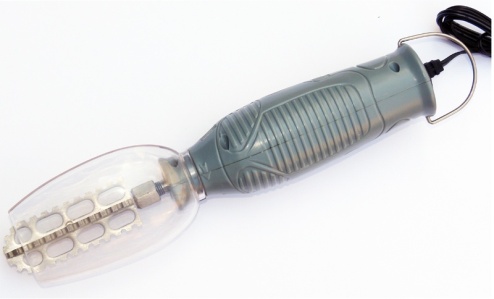 Mieszadełko JarzeniówkęSkrobak do rybŁuszczarkęMaksymalnie -25 punktów25 – 23 punkty bardzo dobry22-   19 punkty dobry18 – 16 punktów dostateczny15 – 12 punktów dopuszczający         11 i poniżej niedostateczny